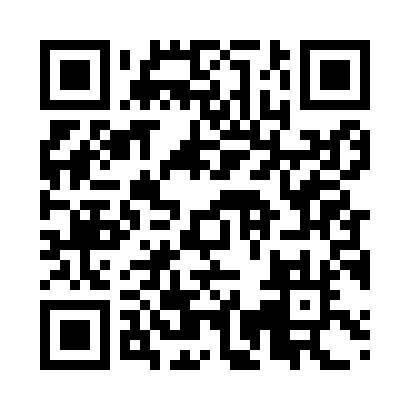 Prayer times for Itaguara, BrazilWed 1 May 2024 - Fri 31 May 2024High Latitude Method: NonePrayer Calculation Method: Muslim World LeagueAsar Calculation Method: ShafiPrayer times provided by https://www.salahtimes.comDateDayFajrSunriseDhuhrAsrMaghribIsha1Wed4:596:1511:553:105:356:462Thu5:006:1511:553:105:356:463Fri5:006:1511:553:105:346:454Sat5:006:1611:553:095:336:455Sun5:006:1611:553:095:336:446Mon5:016:1611:553:085:326:447Tue5:016:1711:543:085:326:438Wed5:016:1711:543:085:316:439Thu5:026:1811:543:075:316:4310Fri5:026:1811:543:075:306:4211Sat5:026:1811:543:075:306:4212Sun5:026:1911:543:065:306:4213Mon5:036:1911:543:065:296:4114Tue5:036:2011:543:065:296:4115Wed5:036:2011:543:065:286:4116Thu5:046:2011:543:055:286:4017Fri5:046:2111:543:055:286:4018Sat5:046:2111:543:055:276:4019Sun5:056:2211:543:055:276:4020Mon5:056:2211:553:055:276:4021Tue5:056:2211:553:045:276:3922Wed5:056:2311:553:045:266:3923Thu5:066:2311:553:045:266:3924Fri5:066:2411:553:045:266:3925Sat5:066:2411:553:045:266:3926Sun5:076:2411:553:045:266:3927Mon5:076:2511:553:045:256:3928Tue5:076:2511:553:035:256:3929Wed5:086:2611:553:035:256:3930Thu5:086:2611:563:035:256:3931Fri5:086:2611:563:035:256:39